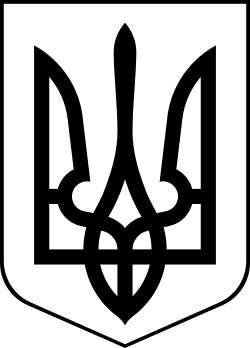 УкраїнаМЕНСЬКА МІСЬКА РАДАЧернігівська область(друга сесія восьмого скликання) РІШЕННЯ22 січня 2021 року	№193Про схвалення проекту договору про співробітництво територіальних громад у формі реалізації спільного проектуЗ метою налагодження співробітництва між Менською міською  територіальною громадою та Березнянською селищною територіальною громадою Чернігівської області, розглянувши клопотання Березнянської селищної ради, керуючись п.331 ч.1 ст.26 Закону України «Про місцеве самоврядування в Україні», ст.ст.9, 11 Закону України «Про співробітництво територіальних громад», Менська міська радаВИРІШИЛА:Схвалити проект договору про співробітництво Менської міської  територіальної громади та Березнянської селищної територіальної громади Чернігівської області у формі реалізації спільного проекту «Створення належних умов для забезпечення реалізації прав дітей на здобуття освіти» (додається).Доручити міському голові Г.А.Примакову підписати договір про співробітництво.Відділу освіти Менської міської ради, Степанівському міжшкільному навчально-виробничому комбінату забезпечити виконання вимог Закону України «Про співробітництво територіальних громад» в рамках реалізації спільного проекту «Створення належних умов для забезпечення реалізації прав дітей на здобуття освіти».Контроль за виконанням рішення покласти на постійну комісію міської ради з питань охорони здоров’я, соціального захисту населення, освіти, культури, молоді, фізкультури і спорту та заступника міського голови з питань діяльності виконкому Менської міської ради В.В.Прищепу.Міський голова	Г.А.ПримаковДодаток до рішення 2 сесії Менської міської ради 8 скликання від 22.01.2021 № 193 “Про схвалення проекту договору про співробітництво територіальних громад у формі реалізації спільного проекту”ДОГОВІР ПРО СПІВРОБІТНИЦТВО ТЕРИТОРІАЛЬНИХ ГРОМАД У ФОРМІ РЕАЛІЗАЦІЇ СПІЛЬНОГО ПРОЕКТУ«Створення належних умов для забезпечення реалізації прав дітей на здобуття освіти»м. Мена	«____» січня 2021 рокуМенська міська  територіальна громада, через Менську міську раду, в особі міського голови Примакова Геннадія Анатолійовича , що діє на підставі Закону України «Про місцеве самоврядування в Україні», яка надалі іменуєтьсяСторона-1,Березнянська селищна територіальна громада через Березнянську селищну раду,в особі селищного голови Павленка Володимира Михайловича, що діє на підставі Закону України «Про місцеве самоврядування в Україні», яка надалі іменується Сторона-2, а разом іменуються Сторони або Суб’єкти співробітництва, уклали даний Договір про наступне:1. ЗАГАЛЬНІ ПОЛОЖЕННЯ1.1. Передумовою підписання цього договору є те, що Сторони під час підготовки його проекту не дотримувались вимог, визначених статтями 5-9 Закону України «Про співробітництво територіальних громад».1.2. Підписанням цього Договору Сторони підтверджують, що інтересам кожної з них відповідає спільне і узгоджене співробітництво у формі реалізації спільного проекту, що передбачає координацію діяльності суб’єктів співробітництва та акумулювання ними на визначений період ресурсів з метою спільного здійснення відповідних заходів.1.3. У процесі співробітництва Сторони зобов'язуються будувати свої взаємовідносини на принципах законності, добровільності, рівноправності, прозорості та відкритості, взаємної вигоди та відповідальності за результати співробітництва.2. ПРЕДМЕТ ДОГОВОРУ2.1. Відповідно до законів України «Про місцеве самоврядування в Україні», «Про співробітництво територіальних громад», «Про освіту», «Про повну загальну середню освіту», а також з метою вирішення питань місцевого значення Сторони домовились про реалізацію спільного проекту «Створення належних умов для забезпечення реалізації прав дітей на здобуття освіти» (далі – Проект). 2.2. Метою реалізації Проекту є забезпечення права дітей територіальних громад належними умовами для здобуття якісної освіти, у тому числі шляхом організації їх підвозу до закладів освіти, а також надання можливостей учням старших класів здобувати профільну та професійну освіту, оволодівати спецкурсами та курсами за вибором технологічного напрямку.2.3. Проект реалізується починаючи з дати його підписання Сторонами та діє до 01.07.2021, якщо в ході виконання Договору Сторони не домовляться про інші, більш короткі строки його виконання.3. УМОВИ РЕАЛІЗАЦІЇ ПРОЕКТУ «СТВОРЕННЯ НАЛЕЖНИХ УМОВ ДЛЯ ЗАБЕЗПЕЧЕННЯ РЕАЛІЗАЦІЇ ПРАВ ДІТЕЙ НА ЗДОБУТТЯ ОСВІТИ»,  ЙОГО ФІНАНСУВАННЯ ТА ЗВІТУВАННЯ3.1. Перелік заходів в рамках реалізації Проекту:3.1.1. Підготовка до реалізації Проекту, у ході якої буде проведена роз’яснювальна кампанія у навчальних закладах,  населених пунктах Березнянської селищної та Менської міської територіальних  громад  щодо умов та мети співробітництва.3.1.2. Реалізація технічної складової Проекту. У ході даного етапу будуть проведені закупівлі відповідно до норм Закону України «Про публічні закупівлі», а також придбання необхідних предметів, що будуть використовуватись для реалізації проекту:3.1.2.1.Менською міською  територіальною громадою через відділ освіти Менської міської ради  для потреб Степанівського міжшкільного навчально-виробничого комбінату будуть залучені кошти для придбання та оплати:Пально-мастильних матеріалів і технічних рідин;Запчастин для автобусів, які будуть здійснювати підвіз учнів до навчальних закладів згідно проекту;інвентарю;обов’язкового автострахування;обов’язкового технічного контролю;-       оплату праці двох ставок водіїв та 0,5 ставки супроводжуючого,- співфінансування оплати праці медичного працівника по випуску,   механіка та технічного персоналу, оплату праці педагогічних працівників.	3.1.2.2. Березнянською селищною територіальною громадою в установленому порядку будуть передані в користування на праві оренди на пільгових умовах (за 1 гривню) Степанівському міжшкільному навчально-виробничому комбінату автобуси, що належать до власності Березнянської селищної територіальної громади: автобус БАЗ А 079 та автобус I-VAN А 01.3.2. Суб'єкти співробітництва беруть участь у реалізації заходів Проекту уформі:3.2.1. Співпраця відділів освіти Менської міської ради та відділу освіти, культури Березнянської селищної ради по забезпеченню взаємодії між Степанівським МНВК  та закладів загальної середньої освіти Березнянської селищної територіальної громади  у відповідності до окремих угод про спільну освітню діяльність.3.2.2. Сторона 1 через відділ освіти Менської міської ради, у сфері управління якого перебуває Степанівський міжшкільний навчально-виробничий комбінат, розробляє і погоджує схему маршрутів підвезення учнів  до закладів освіти Сторони 2та до Степанівського навчально-виробничого комбінату, забезпечує організацію  підвезення таких учнів та педагогічних працівників відповідно до вимог, передбачених законодавством.3.2.3.Сторона 1 в установленому порядку через відділ освіти Менської міської ради та Степанівський МНВК забезпечує належну експлуатацію транспортних засобів, наданих Стороною 2.  3.2.4.Сторона 2 надає на умовах пільгової оренди Степанівському міжшкільному навчально-виробничому комбінату автобуси БАЗ А 079 та I-VAN А 01,які будуть задіяні у підвозі, а також сплачує на умовах співфінансування  в порядку передачі іншої субвенції (за окремим договором про міжбюджетні трансферти згідно з вимогами Бюджетного кодексу України)  вартість послуг з підвезення учнів до ЗЗСО та до Степанівського МНВК, за здійснення освітньої діяльності, обслуговування та ремонту транспортних засобів.Інші нерегулярні перевезення здійснюються на умовах окремо визначених Менською міською радою у відповідності до затверджених тарифів.3.3. Сторона – 1 після виконання кожного найменування робіт може надавати Стороні-2 за вимогою всі матеріали і документи, що свідчать про виконання робіт, а саме:  журнали обліку, шляхові листи шкільних автобусів.3.4. Взаємодія суб’єктів співробітництва щодо залучення учнів Березнянської селищної територіальної громади до навчання на базі  Степанівського МНВК, згідно з рекомендаціями Міністерства освіти і науки України, з використанням  матеріально-технічної бази, навчально-методичного та кадрового забезпечення закладу щодо викладання предмета «Технології» чи інших предметів та курсів у повному обсязі, вирішується в установленому чинним законодавством порядку за окремими освітніми угодами через виконавчі органи суб’єктів співробітництва, які здійснюють управління закладами освіти.3.5. Умови реалізації заходів проекту здійснюється за умови повного дотримання умов договору Сторонами. 3.6.Фінансування Проекту здійснюється відповідно до вимог Бюджетного кодексу України за рахунок коштів місцевих бюджетів Сторін. 3.6.1. Обсяги спів фінансування визначаються наступним чином:3.6.1.1 Загальна вартість утримання Степанівського МНВК на рік складає 5700000 грн.( в тому числі заробітна плата з нарахуваннями працівникам  закладу - 4505900 грн.; канцелярія, миючі засоби, запчастини та бензин – 917700 грн.; витрати на поточний ремонт автотехніки, перереєстрацію та страхування автотранспорту – 83100 грн.; видатки на відрядження – 7000 грн.; видатки на комунальні послуги – 179200 грн., інші видатки – 7100 грн.).  3.6.1.2 Загальний середньо тижневий пробіг автотранспорту Степанівського МНВК складає 5937 км ( у тому числі для потреб Менської територіальної громади – 3640 км, та для потреб Березнянської територіальної громади – 2297 км)3.6.1.3 Частка витрат на утримання Степанівського МНВК з бюджету Менської територіальної громади складатиме 61,3% або 3494100 грн.; частка витрат на утримання Степанівського МНВК з бюджету Березнянської територіальної громади складатиме 38,7% або 2205900 грн.3.6.1.4 Щомісячна сума спів фінансування утримання Степанівського МНВК з боку Березнянської територіальної громади становитиме 183825 грн. (2205900/12=183825 грн.).3.7. Координація діяльності суб’єктів співробітництва здійснюється Стороною-1; зміни до умов реалізації Договору, представництво інтересів сторін даного Договору в державних і недержавних організаціях, зміни до умов реалізації даного Проекту обговорюються Сторонами на спільних засіданнях, що ініціюються Стороною - 1; Сторона – 2 має право звернутися до Сторони – 1 з пропозиціями по вдосконаленню реалізації даного Проекту.3.8.Менська міська рада  подає до Міністерства розвитку громад і територій України відповідно  в до статті 17 Закону України «Про співробітництво територіальних громад» звіт про здійснення співробітництва, передбаченого цим Договором.4.ПОРЯДОК НАБРАННЯЧИННОСТІ ДОГОВОРУ, ВНЕСЕННЯ ЗМІН ТА/ЧИ ДОПОВНЕНЬ ДО ДОГОВОРУ4.1. Сторони домовились, що цей Договір набирає чинності з дати його підписання Договору обома Сторонами відповідно до вимог Закону України «Про співробітництво територіальних громад».4.2. Зміни та/чи доповнення до цього Договору допускаються лише за взаємною згодою Сторін і оформляються додатковим договором, який є невід'ємною частиною цього Договору.5. ПРИПИНЕННЯ ДОГОВОРУ5.1. Цей Договір припиняється у разі:5.1.1. закінчення строку його дії;5.1.2. досягнення цілей співробітництва;5.1.3. невиконання суб’єктами співробітництва взятих на себе зобов’язань;5.1.4. відмови від співробітництва однієї із Сторін, відповідно до умов цього Договору, що унеможливлює подальше здійснення;5.1.5. прийняття судом рішення про припинення співробітництва.5.2. Припинення співробітництва здійснюється за згодою Сторін в порядку, визначеному Законом України «Про співробітництво територіальних громад», та не повинно спричиняти зменшення обсягу та погіршення якості надання послуг.5.3. Припинення співробітництва Сторони оформляють відповідним договором у кількості3 примірників, кожен з яких має однакову юридичну силу.Один примірник договору про припинення співробітництва надсилається Міністерству розвитку громад та  територій України  упродовж 7 робочих днів після підписання його Сторонами.6. ВІДПОВІДАЛЬНІСТЬ СТОРІН ТА ПОРЯДОК РОЗВ’ЯЗАННЯСПОРІВ6.1. Усі спори, що виникають між Сторонами з приводу виконання умов цього Договору або пов’язані із ним, вирішуються шляхом переговорів між Сторонами, а у випадку недосягнення згоди між ними - у судовому порядку.6.2. Сторони несуть відповідальність одна перед одною відповідно до чинного законодавства України.6.3. Сторона звільняється від відповідальності за порушення зобов’язань за цим Договором, якщо вона доведе, що таке порушення сталося внаслідок дії непереборної сили або випадку.6.4. У разі виникнення обставин, зазначених у пункті 6.3. цього Договору, Сторона, яка не може виконати зобов'язання, передбачені цим Договором, повідомляє інші Сторони про настання, прогнозований термін дії та припинення вищевказаних обставин не пізніше 7 днів з дати їх настання і припинення. Неповідомлення або несвоєчасне повідомлення позбавляє Сторону права на звільнення від виконання своїх зобов'язань у зв’язку із виникненням обставин, зазначених у пункті 6.3. цього Договору.7. ПРИКІНЦЕВІ ПОЛОЖЕННЯ7.1. Усі правовідносини, що виникають у зв’язку і виконанням цього Договору і не врегульовані ним, регулюються нормами чинного законодавства України.7.2. Цей Договір укладений на 6 аркушах у кількості 3 примірників, з розрахунку по одному примірнику для кожної із Сторін та один примірник для Міністерства розвитку громад та територій України, які мають однакову юридичну силу.7.3. Сторона-1 надсилає один примірник цього Договору до Міністерства розвитку громад та територій України для внесення його до реєстру про співробітництво територіальних громад упродовж 7 робочих днів після підписання його Сторонами.8. ЮРИДИЧНІ АДРЕСИ ТА ПІДПИСИ СТОРІНСторона -1: Менська міська радаЮридична адреса: 15600, м.Мена, Менський район, Чернігівська область, вул.Титаренка Сергія,7Банківські реквізити: ЄДРПОУ 04061777п/рУДКСУ в Менському районіМФО 853592Тел.  (04644) 2-11-10Міський головаПримаков Геннадій Анатолійович_______М.П. «____»_________ 2021Сторона -2: Березнянська селищна рада, Юридична адреса: 15650, смт.Березна, Чернігівська область, вул. Петропавлівська, 3Банківські реквізити: р/р ГУДКСУ МФО____________________ ЄДРПОУ Березнянський селищний головаПавленко Володимир  Михайлович________М.П. «___»__________2021